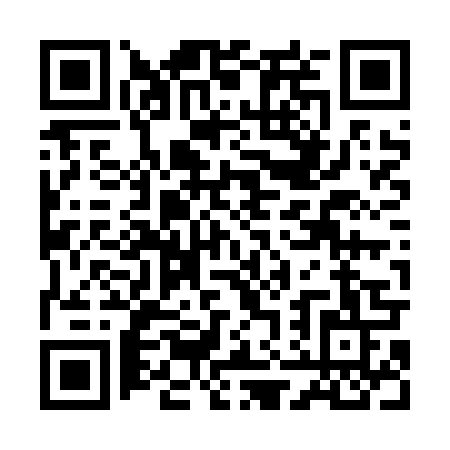 Prayer times for Szklarska Poreba, PolandMon 1 Apr 2024 - Tue 30 Apr 2024High Latitude Method: Angle Based RulePrayer Calculation Method: Muslim World LeagueAsar Calculation Method: HanafiPrayer times provided by https://www.salahtimes.comDateDayFajrSunriseDhuhrAsrMaghribIsha1Mon4:376:331:025:297:319:212Tue4:346:311:015:307:339:233Wed4:316:291:015:317:349:254Thu4:286:261:015:337:369:275Fri4:256:241:005:347:389:296Sat4:236:221:005:357:399:317Sun4:206:201:005:367:419:348Mon4:176:181:005:377:439:369Tue4:146:1612:595:387:449:3810Wed4:116:1312:595:397:469:4011Thu4:086:1112:595:417:479:4312Fri4:056:0912:595:427:499:4513Sat4:026:0712:585:437:519:4714Sun3:596:0512:585:447:529:5015Mon3:576:0312:585:457:549:5216Tue3:546:0112:585:467:569:5417Wed3:515:5912:575:477:579:5718Thu3:485:5612:575:487:599:5919Fri3:445:5412:575:498:0010:0220Sat3:415:5212:575:508:0210:0421Sun3:385:5012:575:518:0410:0722Mon3:355:4812:565:528:0510:1023Tue3:325:4612:565:538:0710:1224Wed3:295:4412:565:548:0810:1525Thu3:265:4212:565:558:1010:1826Fri3:235:4112:565:568:1210:2027Sat3:195:3912:555:578:1310:2328Sun3:165:3712:555:588:1510:2629Mon3:135:3512:555:598:1610:2930Tue3:095:3312:556:008:1810:31